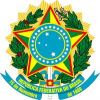 SERVIÇO PÚBLICO FEDERALCONSELHO REGIONAL DE ENGENHARIA E AGRONOMIA DA PARAÍBA CREA-PBPROCESSO LICITATÓRIO N° 1055875/2016                              PREGÃO PRESENCIAL 01/2017João Pessoa, 04 de abril de 2017.Tendo em vista que até a presente data a Assessoria Jurídica deste Regional não remeteu o processo n° 1055875/2016 a este setor, comunico que a Licitação para Aquisição do mobiliário do atendimento do CREA-PB está suspensa.Comunico que assim que for remetido o processo para este setor a Comissão Permanente de Licitação dará andamento ao mesmo comunicando o certame licitatório através do Diário Oficial da União.SERGIO QUIRINO DE ALMEIDAPregoeiro do CREA/PB